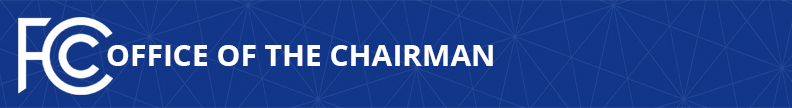 Media Contact: Tina Pelkey, (202) 418-0536tina.pelkey@fcc.govFor Immediate ReleaseCHAIRMAN PAI STATEMENT ON SENATE CONFIRMATION OF GEOFFREY STARKS AND BRENDAN CARR WASHINGTON, January 2, 2019—Federal Communications Commission Chairman Ajit Pai released the following statement after the U.S. Senate confirmed Geoffrey Starks as an FCC Commissioner and Commissioner Brendan Carr for a full term:“I congratulate Geoffrey on his Senate confirmation.  He brings a wealth of experience and expertise, including having served most recently as Assistant Chief in the Enforcement Bureau.  During his confirmation hearing, I was excited to hear him highlight the need to expand rural broadband and the power of telemedicine.  I look forward to working with him and having a fellow Kansan on the Commission. “I also congratulate Brendan on his confirmation to a full term.  Brendan has done tremendous work on a number of issues, including his leadership on wireless infrastructure modernization.  He has also been a staunch advocate for rural broadband deployment, particularly for precision agriculture and advancements in telemedicine.”###
Office of Media Relations: (202) 418-0500ASL Videophone: 1-844-432-2275TTY: (888) 835-5322Twitter: @FCCwww.fcc.gov/office-media-relationsThis is an unofficial announcement of Commission action.  Release of the full text of a Commission order constitutes official action.  See MCI v. FCC, 515 F.2d 385 (D.C. Cir. 1974).